TRIBUNALE DI NOCERA INERIORESEZIONE PENALEUDIENZA 21/9/2020Il Giudice dott. ssa Daniela De Nicola,DISPONEprocedersi alla trattazione dei seguenti procedimenti, nella fascia oraria 9.30 e ss.:procedersi al mero rinvio dei seguenti procedimenti, nella fascia oraria 11.00 e ss.:Dispone che sia data comunicazione del presente decreto al Pubblico Ministero in sede e al Consiglio dell’Ordine.Manda la Cancelleria per gli adempimenti di rito.				Nocera Inferiore, 21/9/2020                                                                                                       Il Giudice                                                                                                                                              Dott. ssa Daniela De NicolaR.G.R.G.N.R.1463/207547/151084/20165/16449/201387/191194/20307/20925/185927/15---48/19857/18--1085/204728/19---572/2010362/1547/19658/152716/183029/16R.G.R.G.N.R.2114/16387/15159/205970/14--2024/175197/16--2620/162066/132355/163462/14752/184007/1763/206820/18…291/206747/182331/194916/15272/20947/17202/20247/19….516/171170/131773/177447/152929/181592/171490/16896/12734/161582/142294/171179/161224/163373/14347/20547/202354/177827/141418/175817/13448/163932/15378/178227/14178/201811/2077/2020267/2019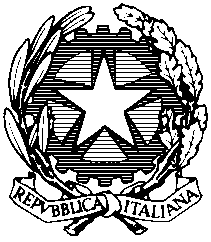 